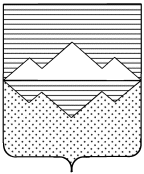 СОБРАНИЕ ДЕПУТАТОВСАТКИНСКОГО МУНИЦИПАЛЬНОГО РАЙОНАЧЕЛЯБИНСКОЙ ОБЛАСТИРЕШЕНИЕ________________________________________________________от 28 августа 2013 года №482/49г. СаткаО внесении изменений и дополнений в решение Собрания депутатов от30.05.2007г. №267/26 «О Положении «О Почетной грамоте Собрания депутатов Саткинского муниципального района», Положении «О благодарственном письме Собрания депутатов Саткинского муниципального района и поздравительном адресе Собрания депутатов Саткинского муниципального района»В соответствии с Уставом Саткинского муниципального района,СОБРАНИЕ ДЕПУТАТОВ САТКИНСКОГО МУНИЦИПАЛЬНОГО РАЙОНА РЕШАЕТ:1. Внести в решение Собрания депутатов от30.05.2007г. №267/26 «О Положении «О Почетной грамоте Собрания депутатов Саткинского муниципального района», Положении «О благодарственном письме Собрания депутатов Саткинского муниципального района и поздравительном адресе Собрания депутатов Саткинского муниципального района» следующие изменения и дополнения:1) пункт 5 приложения №1 к решению Собрания депутатов Саткинского муниципального района изложить в следующей редакции:«5. Ходатайство о награждении Почетной грамотой оформляется в письменной форме (приложение №1 к настоящему Положению).К ходатайству о награждении прилагаются следующие документы:- представление к награждению Почетной грамотой (приложение №2 к настоящему Положению);- характеристика кандидата, представляемого к награждению Почетной грамотой, с подтверждением его личного вклада в развитие местного самоуправления, социально-экономического развития района;- персональное согласие субъекта на обработку персональных данных (приложение №3 к настоящему Положению).»;2) пункт 5 приложения №2 к решению Собрания депутатов Саткинского муниципального района изложить в следующей редакции:«5. Ходатайство о поощрении Благодарственным письмом оформляется в письменной форме (приложение №1 к настоящему Положению).К ходатайству о поощрении прилагаются следующие документы:- представление к поощрению Благодарственным письмом (приложение №2 к настоящему Положению);- характеристика кандидата, представляемого к поощрению благодарственным письмом, с подтверждением его активного участия в общественной, социально-экономическоой жизни, значительного вклада в становление и развитие местного самоуправления Саткинского муниципального района;- персональное согласие субъекта на обработку персональных данных (приложение №3 к настоящему Положению).»;3) дополнить решение Собрания депутатов от30.05.2007г. №267/26 «О Положении «О Почетной грамоте Собрания депутатов Саткинского муниципального района», Положении «О благодарственном письме Собрания депутатов Саткинского муниципального района и поздравительном адресе Собрания депутатов Саткинского муниципального района» приложениями №1, 2, 3 к Положению.2. Настоящее Решение опубликовать в газете «Саткинский рабочий».3. Контроль за исполнением настоящего Решения возложить на комиссию по законодательству и местному самоуправления (председатель – Романов А.И.).Председатель Собрания депутатовСаткинского муниципального района						Н.П. БурматовПриложение №1 к Положениям о Почетной грамоте,Благодарственном письме и поздравительном адресе Собрания депутатов Саткинскогомуниципального района(НА БЛАНКЕ ОРГАНИЗАЦИИ)ХОДАТАЙСТВО о награждении Почетной грамотой (Благодарственным письмом)Саткинского муниципального районаУважаемый ___________________!За (указать заслуги) прошу наградить Почетной грамотой (Благодарственным письмом) Собрания депутатов Саткинского муниципального района следующих лиц:1) ______________________________________________________________________________2) ______________________________________________________________________________3) ______________________________________________________________________________4) …_________________________						________________________           (должность руководителя)								(подпись)М.П.Приложение №2 к Положениям о Почетной грамоте,Благодарственном письме и поздравительном адресе Собрания депутатов Саткинскогомуниципального районаПредставлениек награждению Почетной грамотой и поощрению благодарственным письмом Собрания депутатов Саткинского муниципального района1. Ф. И. О. ___________________________________________________________________________2. Число, месяц, год рождения __________________________________________________________3. Должность, место работы (полное наименование) _________________________________________________________________________________________________________________________________________________________________________________________________________________4. Общий стаж работы___________________ Стаж работы в отрасли__________________________5. Домашний адрес с индексом __________________________________________________________6. Серия и номер паспорта, кем выдан, дата выдачи _____________________________________________________________________________________________________________________________7. Образование _______________________________________________________________________8.   Номер   страхового   свидетельства   государственного    пенсионного страхования _____________________________________________________________________________________9. Идентификационный номер налогоплательщика (ИНН)___________________________________Руководитель организации			______________			______________							         (подпись)				      (инициалы)		Приложение №3 к Положениям о Почетной грамоте,Благодарственном письме и поздравительном адресе Собрания депутатов Саткинскогомуниципального районаПЕРСОНАЛЬНОЕ СОГЛАСИЕсубъекта персональных данных  на обработку персональных данных  г. ___________                                 					Я, __________________________________________________________________________________(Ф.И.О.)дата рождения _______________________________________________________________________зарегистрированный (ная) по адресу _____________________________________________________паспорт серия ________ номер ______________, выдан от ____________, ______________________                                                 					    (дата)                     (кем выдан)идентификационный номер налогоплательщика (ИНН)_____________________________________страховое пенсионное свидетельство ____________________________________________________свободно, своей волей и в своем интересе  даю  согласие  на обработку Собранием депутатов Саткинского муниципального района (ИНН/КПП 7417011255/ 741701001; 456910, Челябинская область, г. Сатка, Металлургов, 2) персональных данных, указанных в настоящем письменном согласии, в порядке и на условиях определенных Федеральным законом от27.07.2006 №152-ФЗ «О персональных данных». Вышеуказанные персональные данные  предоставляю  для   обработки в целях  обеспечения  соблюдения  в   отношении   меня   законодательства Российской Федерации, а также исполнение ст. 207-232  Налогового Кодекса РФ и Федерального закона от01.04.1996 №27-ФЗ «Об индивидуальном (персонифицированном) учете в системе обязательного пенсионного страхования» и подготовке всех необходимых документов для награждения Почетной грамотой Саткинского муниципального района или Благодарственным письмом. 	Обработка персональных данных осуществляется смешанным способом в выделенной сети.      Я ознакомлен (а), что:1) согласие на обработку  персональных  данных  действует  с  даты подписания  настоящего  согласия  на срок, указанный в Перечне типовых управленческих архивных документов, образующихся в процессе деятельности госорганов, органов местного самоуправления и организаций, с указанием сроков хранения, утвержденном приказом Министерства культуры РФ от25.08.2010г. №558;2) согласие на обработку персональных данных может  быть  отозвано на основании письменного заявления в произвольной форме;3) в случае отзыва  согласия  на  обработку  персональных  данных, вправе  продолжить  обработку  персональных  данных  без   согласия при наличии оснований,  указанных в  пунктах 2-11 части 1 статьи 6, части 2 статьи 10 и  части  2  статьи  11  Федерального закона  от   27.07.2006 N 152-ФЗ "О персональных данных";Настоящим подтверждаю достоверность и точность, даю свое согласие на обработку персональных данных, указанных в письменном согласии.Дата_________________						Подпись________________________Изменения и дополнения в Положение.№ п/пСтарая редакцияНовая редакция1пункт 5 приложения №1 к решению Собрания депутатов Саткинского муниципального района изложить в следующей редакции:пункт 5 приложения №1 к решению Собрания депутатов Саткинского муниципального района изложить в следующей редакции:5. К ходатайству о награждении граждан Почетной грамотой прилагаются следующие документы:- представление к награждению Почетной грамотой;- характеристика кандидата, представляемого к награждению Почетной грамотой, с подтверждением его личного вклада в развитие местного самоуправления, социально-экономического развития района.5. Ходатайство о награждении Почетной грамотой оформляется в письменной форме (приложение №1 к настоящему Положению).К ходатайству о награждении прилагаются следующие документы:- представление к награждению Почетной грамотой (приложение №2 к настоящему Положению);- характеристика кандидата, представляемого к награждению Почетной грамотой, с подтверждением его личного вклада в развитие местного самоуправления, социально-экономического развития района;- персональное согласие субъекта на обработку персональных данных (приложение №3 к настоящему Положению).»;2пункт 5 приложения №2 к решению Собрания депутатов Саткинского муниципального района изложить в следующей редакции:пункт 5 приложения №2 к решению Собрания депутатов Саткинского муниципального района изложить в следующей редакции:5. К ходатайству о поощрении благодарственным письмом прилагаются следующие документы:-	представление к поощрению благодарственным письмом;-	характеристика кандидата, представляемого к поощрению благодарственным письмом, с подтверждением его активного участия в общественной и социально-экономической жизни Саткинского муниципального района, значительного вклада в становление и развитие местного самоуправления в Саткинском муниципальном районе.5. Ходатайство о поощрении Благодарственным письмом оформляется в письменной форме (приложение №1 к настоящему Положению).	К ходатайству о поощрении прилагаются следующие документы:- представление к поощрению Благодарственным письмом (приложение №2 к настоящему Положению);- характеристика кандидата, представляемого к поощрению благодарственным письмом, с подтверждением его активного участия в общественной, социально-экономическоой жизни, значительного вклада в становление и развитие местного самоуправления Саткинского муниципального района;- персональное согласие субъекта на обработку персональных данных (приложение №3 к настоящему Положению).»;